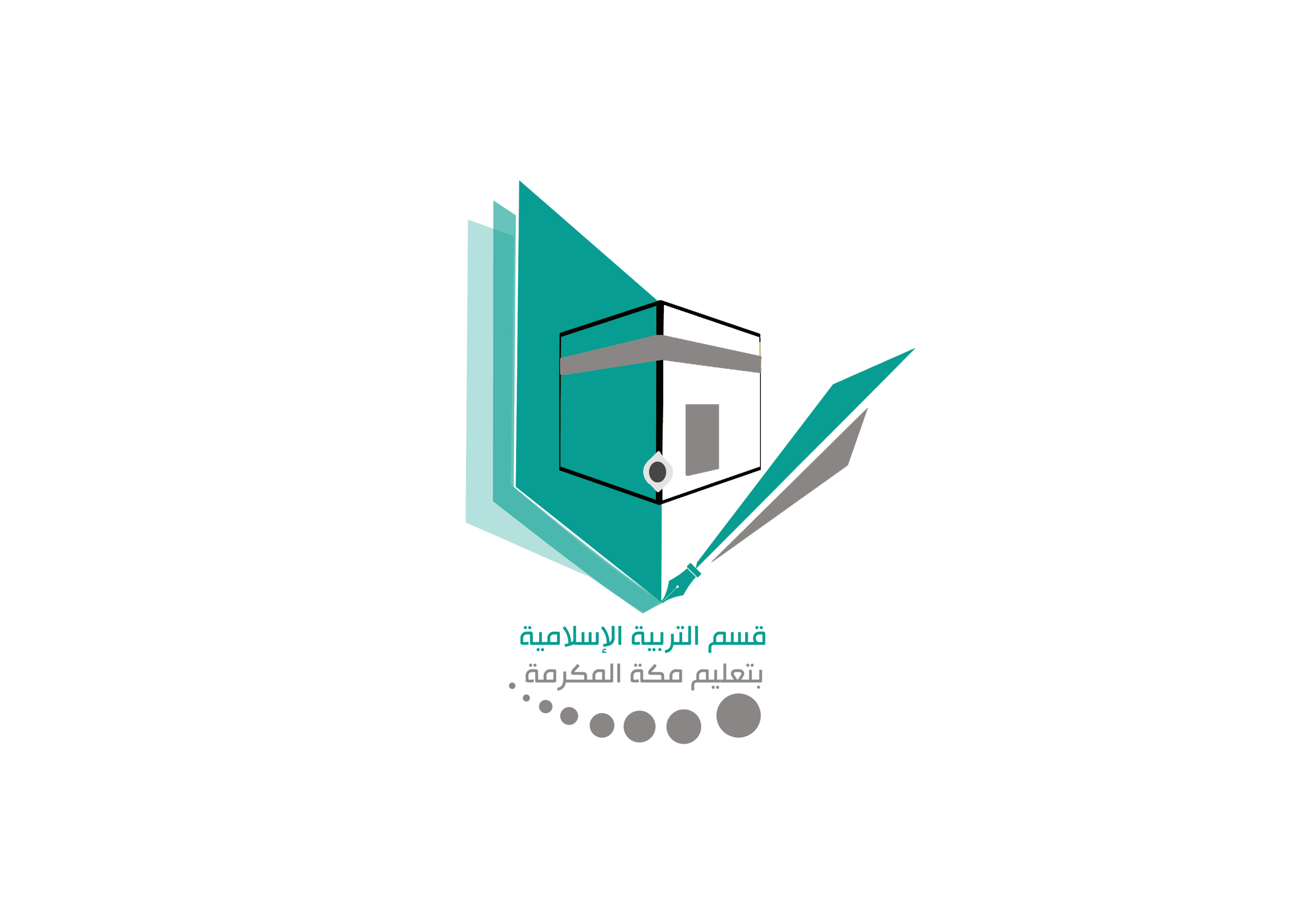 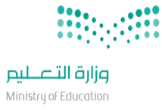 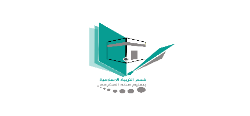    اسم المعلمة /    خلود الزهراني                                                                            مديرة المدرسة /   سميرة باجعيفر                                        الوحدة : الأولى الوحدة : الأولى العنوان: العبادة العنوان: العبادة الصف :الرابع ابتدائي أخرىأخرىالمادة  : التوحيد التوحيد التاريخ : ( 1 / 5 – 17 / 6 ) الفكرة الكبرى: تعريف العبادة وأنواعها وشروط قبولهاالفكرة الكبرى: تعريف العبادة وأنواعها وشروط قبولهاالفكرة الكبرى: تعريف العبادة وأنواعها وشروط قبولهاالفكرة الكبرى: تعريف العبادة وأنواعها وشروط قبولهانواتج التعلم للوحدةنواتج التعلم للوحدةنواتج التعلم للوحدةنواتج التعلم للوحدةالأهداف الرئيسة:في نهاية الوحدة يكون الطالب قادراً على أن:تعرف العبادة ومن يستحقهاتميز بين أنواع العبادة وأمثلتها تعرف شروط قبول العبادة ودليلهاالأهداف الرئيسة:في نهاية الوحدة يكون الطالب قادراً على أن:تعرف العبادة ومن يستحقهاتميز بين أنواع العبادة وأمثلتها تعرف شروط قبول العبادة ودليلهاالأهداف الرئيسة:في نهاية الوحدة يكون الطالب قادراً على أن:تعرف العبادة ومن يستحقهاتميز بين أنواع العبادة وأمثلتها تعرف شروط قبول العبادة ودليلهاالأهداف الرئيسة:في نهاية الوحدة يكون الطالب قادراً على أن:تعرف العبادة ومن يستحقهاتميز بين أنواع العبادة وأمثلتها تعرف شروط قبول العبادة ودليلهاالأفهام الثابتةالأفهام الثابتةالأسئلة الأساسيةالأسئلة الأساسيةسيفهم الطلاب أن:تعريف العبادة .أنواع العبادة .شروط قبول العبادة .سيفهم الطلاب أن:تعريف العبادة .أنواع العبادة .شروط قبول العبادة .السؤال الأول : أذكر تعريف العبادة .  السؤال الثاني : ما أنواع العبادةالسؤال الثالث : أعدد شروط قبول العبادة .  السؤال الرابع : من المستحق للعبادة ؟ مع الدليل .  السؤال الأول : أذكر تعريف العبادة .  السؤال الثاني : ما أنواع العبادةالسؤال الثالث : أعدد شروط قبول العبادة .  السؤال الرابع : من المستحق للعبادة ؟ مع الدليل .  المعارفالمعارفالمهاراتالمهاراتسيعرف الطلاب:تعريف العبادة .أنواع العبادة شروط قبول العبادة .سيعرف الطلاب:تعريف العبادة .أنواع العبادة شروط قبول العبادة .سيكون الطلاب قادرين - بإذن الله – على:تعريف العبادةأنواع العبادة من المستحق للعبادة .سيكون الطلاب قادرين - بإذن الله – على:تعريف العبادةأنواع العبادة من المستحق للعبادة .البراهين والأدلة على تحقيق نواتج التعلمالبراهين والأدلة على تحقيق نواتج التعلمالبراهين والأدلة على تحقيق نواتج التعلمالبراهين والأدلة على تحقيق نواتج التعلمالمهمات الأدائية : يقسم طالبات الصف الى مجموعتين وكل مجموعة تكلف بمهمة أدائية:المهمة الأدائية الأولي : عمل أبحاث من الانترنت عن العبادة  المهمة الادائية الثانية : أن تحضر الطالبات قصة عن المحافظة على العبادة .المهمات الأدائية : يقسم طالبات الصف الى مجموعتين وكل مجموعة تكلف بمهمة أدائية:المهمة الأدائية الأولي : عمل أبحاث من الانترنت عن العبادة  المهمة الادائية الثانية : أن تحضر الطالبات قصة عن المحافظة على العبادة .المهمات الأدائية : يقسم طالبات الصف الى مجموعتين وكل مجموعة تكلف بمهمة أدائية:المهمة الأدائية الأولي : عمل أبحاث من الانترنت عن العبادة  المهمة الادائية الثانية : أن تحضر الطالبات قصة عن المحافظة على العبادة .المهمات الأدائية : يقسم طالبات الصف الى مجموعتين وكل مجموعة تكلف بمهمة أدائية:المهمة الأدائية الأولي : عمل أبحاث من الانترنت عن العبادة  المهمة الادائية الثانية : أن تحضر الطالبات قصة عن المحافظة على العبادة .خبرات التعليم والتعلمخبرات التعليم والتعلمخبرات التعليم والتعلمخبرات التعليم والتعلمما يقوم به المعلم :ما يقوم به المعلم :ما يقوم به الطالب:ما يقوم به الطالب:مدخل وتمهيد لإثارة انتباه الطالبات بعرض بعض الأسئلة والأنشطة المتعلقة بموضوع الوحدة .عرض المعرفة والمهارة والخبرة التعليمية المراد إكسابها للطالبات بترتيب الكتاب لها بقصد تحقيقها واحدة تلو الأخرى وذلك حسب إستراتيجية التدريس المناسبة وهي كالتالي : أقدم للطالبات عرض بور بوينت وأطلب من الطالبات قراءة العرض جيداً ومناقشة المعلومات التي وردت فيه في محاولة منهن لتحديد الهدف من الدرس. أطلب من الطالبات جمع معلومات عن موضوع درسنا ويتم ذلك من خلال الاستعانة بشبكة الانترنت .أطلب من الطالبات كتابة قصة قصيرة مع توضيح الهدف من كتابة القصة ومبرراتها .توزيع أوراق العمل ومناقشة المجموعات فيها .مدخل وتمهيد لإثارة انتباه الطالبات بعرض بعض الأسئلة والأنشطة المتعلقة بموضوع الوحدة .عرض المعرفة والمهارة والخبرة التعليمية المراد إكسابها للطالبات بترتيب الكتاب لها بقصد تحقيقها واحدة تلو الأخرى وذلك حسب إستراتيجية التدريس المناسبة وهي كالتالي : أقدم للطالبات عرض بور بوينت وأطلب من الطالبات قراءة العرض جيداً ومناقشة المعلومات التي وردت فيه في محاولة منهن لتحديد الهدف من الدرس. أطلب من الطالبات جمع معلومات عن موضوع درسنا ويتم ذلك من خلال الاستعانة بشبكة الانترنت .أطلب من الطالبات كتابة قصة قصيرة مع توضيح الهدف من كتابة القصة ومبرراتها .توزيع أوراق العمل ومناقشة المجموعات فيها .انتباه الطالبات بعرض بعض الأسئلة والأنشطة المتعلقة بموضوع الوحدة.التفاعل مع النشاط والاجابة عن الأسئلةقراءة المطوية بطريقة علمية صحيحة كتابة مقال صغير لا يزيد عن عشرين سطراًتوضيح الهدف من كتابة القصة ومبرراتهاانتباه الطالبات بعرض بعض الأسئلة والأنشطة المتعلقة بموضوع الوحدة.التفاعل مع النشاط والاجابة عن الأسئلةقراءة المطوية بطريقة علمية صحيحة كتابة مقال صغير لا يزيد عن عشرين سطراًتوضيح الهدف من كتابة القصة ومبرراتها* مهارات التفكير الأساسي:  ▢ التذكر  ▢ الملاحظة  ▢ الوصف  ▢ التصنيف  ▢ المقارنة ▢ الاستنتاج * مهارات التفكير الإبداعي: ▢ الطلاقة ▢ المرونة ▢ الأصالة* مهارات التفكير الناقد: ▢ التحليل ▢ التمييز بين الآراء والحقائق ▢ النظرة الشمولية ▢ اكتشاف الأخطاء والتناقضات ▢ التمييز بين الموضوعات ذات الصلة وغير ذات الصلة  * المستوى المعرفي للأسئلة: ▢ معرفة ▢ فهم ▢ تطبيق ▢ تحليل ▢ تركيب ▢ تقييم* الاستراتيجيات: ▢ التعلم التعاوني ▢ التدريس التبادلي ▢ تمثيل الأدوار ▢ العصف الذهني  ▢ حل المشكلات ▢ التقويم البنائي ▢ تدريس الأقران ▢ القبعات الست ▢ الذكاءات المتعددة ▢ الخرائط الذهنية أو المفاهيم* مهارات التفكير الأساسي:  ▢ التذكر  ▢ الملاحظة  ▢ الوصف  ▢ التصنيف  ▢ المقارنة ▢ الاستنتاج * مهارات التفكير الإبداعي: ▢ الطلاقة ▢ المرونة ▢ الأصالة* مهارات التفكير الناقد: ▢ التحليل ▢ التمييز بين الآراء والحقائق ▢ النظرة الشمولية ▢ اكتشاف الأخطاء والتناقضات ▢ التمييز بين الموضوعات ذات الصلة وغير ذات الصلة  * المستوى المعرفي للأسئلة: ▢ معرفة ▢ فهم ▢ تطبيق ▢ تحليل ▢ تركيب ▢ تقييم* الاستراتيجيات: ▢ التعلم التعاوني ▢ التدريس التبادلي ▢ تمثيل الأدوار ▢ العصف الذهني  ▢ حل المشكلات ▢ التقويم البنائي ▢ تدريس الأقران ▢ القبعات الست ▢ الذكاءات المتعددة ▢ الخرائط الذهنية أو المفاهيم* مهارات التفكير الأساسي:  ▢ التذكر  ▢ الملاحظة  ▢ الوصف  ▢ التصنيف  ▢ المقارنة ▢ الاستنتاج * مهارات التفكير الإبداعي: ▢ الطلاقة ▢ المرونة ▢ الأصالة* مهارات التفكير الناقد: ▢ التحليل ▢ التمييز بين الآراء والحقائق ▢ النظرة الشمولية ▢ اكتشاف الأخطاء والتناقضات ▢ التمييز بين الموضوعات ذات الصلة وغير ذات الصلة  * المستوى المعرفي للأسئلة: ▢ معرفة ▢ فهم ▢ تطبيق ▢ تحليل ▢ تركيب ▢ تقييم* الاستراتيجيات: ▢ التعلم التعاوني ▢ التدريس التبادلي ▢ تمثيل الأدوار ▢ العصف الذهني  ▢ حل المشكلات ▢ التقويم البنائي ▢ تدريس الأقران ▢ القبعات الست ▢ الذكاءات المتعددة ▢ الخرائط الذهنية أو المفاهيم* مهارات التفكير الأساسي:  ▢ التذكر  ▢ الملاحظة  ▢ الوصف  ▢ التصنيف  ▢ المقارنة ▢ الاستنتاج * مهارات التفكير الإبداعي: ▢ الطلاقة ▢ المرونة ▢ الأصالة* مهارات التفكير الناقد: ▢ التحليل ▢ التمييز بين الآراء والحقائق ▢ النظرة الشمولية ▢ اكتشاف الأخطاء والتناقضات ▢ التمييز بين الموضوعات ذات الصلة وغير ذات الصلة  * المستوى المعرفي للأسئلة: ▢ معرفة ▢ فهم ▢ تطبيق ▢ تحليل ▢ تركيب ▢ تقييم* الاستراتيجيات: ▢ التعلم التعاوني ▢ التدريس التبادلي ▢ تمثيل الأدوار ▢ العصف الذهني  ▢ حل المشكلات ▢ التقويم البنائي ▢ تدريس الأقران ▢ القبعات الست ▢ الذكاءات المتعددة ▢ الخرائط الذهنية أو المفاهيمنواتج التعليم: كل ما يكتسبه المتعلم من معارف ومهارات وقيم من خلال ممارسة الأنشطة الصفية واللا صفية.الفكرة الكبرى: المحور الجوهري الذي تدور حوله الوحدة التدريبية ويمكن ان تظهر في الأفكار الرئيسية للوحدة او المفاهيم العامة للوحدة الأفهام الثابتة: هي المعارف العميقة مع الربط بينها في الوحدة الواحدة.البراهين والأدلة: هي أساليب التقويم والمهمات الادائية.خبرات التعلم والتعليم: هي التفاعل بين المتعلم والبيئة والطلاب والمعلمين وكذلك التفاعل مع التطبيقات والبرامج التفاعلية.نواتج التعليم: كل ما يكتسبه المتعلم من معارف ومهارات وقيم من خلال ممارسة الأنشطة الصفية واللا صفية.الفكرة الكبرى: المحور الجوهري الذي تدور حوله الوحدة التدريبية ويمكن ان تظهر في الأفكار الرئيسية للوحدة او المفاهيم العامة للوحدة الأفهام الثابتة: هي المعارف العميقة مع الربط بينها في الوحدة الواحدة.البراهين والأدلة: هي أساليب التقويم والمهمات الادائية.خبرات التعلم والتعليم: هي التفاعل بين المتعلم والبيئة والطلاب والمعلمين وكذلك التفاعل مع التطبيقات والبرامج التفاعلية.نواتج التعليم: كل ما يكتسبه المتعلم من معارف ومهارات وقيم من خلال ممارسة الأنشطة الصفية واللا صفية.الفكرة الكبرى: المحور الجوهري الذي تدور حوله الوحدة التدريبية ويمكن ان تظهر في الأفكار الرئيسية للوحدة او المفاهيم العامة للوحدة الأفهام الثابتة: هي المعارف العميقة مع الربط بينها في الوحدة الواحدة.البراهين والأدلة: هي أساليب التقويم والمهمات الادائية.خبرات التعلم والتعليم: هي التفاعل بين المتعلم والبيئة والطلاب والمعلمين وكذلك التفاعل مع التطبيقات والبرامج التفاعلية.نواتج التعليم: كل ما يكتسبه المتعلم من معارف ومهارات وقيم من خلال ممارسة الأنشطة الصفية واللا صفية.الفكرة الكبرى: المحور الجوهري الذي تدور حوله الوحدة التدريبية ويمكن ان تظهر في الأفكار الرئيسية للوحدة او المفاهيم العامة للوحدة الأفهام الثابتة: هي المعارف العميقة مع الربط بينها في الوحدة الواحدة.البراهين والأدلة: هي أساليب التقويم والمهمات الادائية.خبرات التعلم والتعليم: هي التفاعل بين المتعلم والبيئة والطلاب والمعلمين وكذلك التفاعل مع التطبيقات والبرامج التفاعلية.